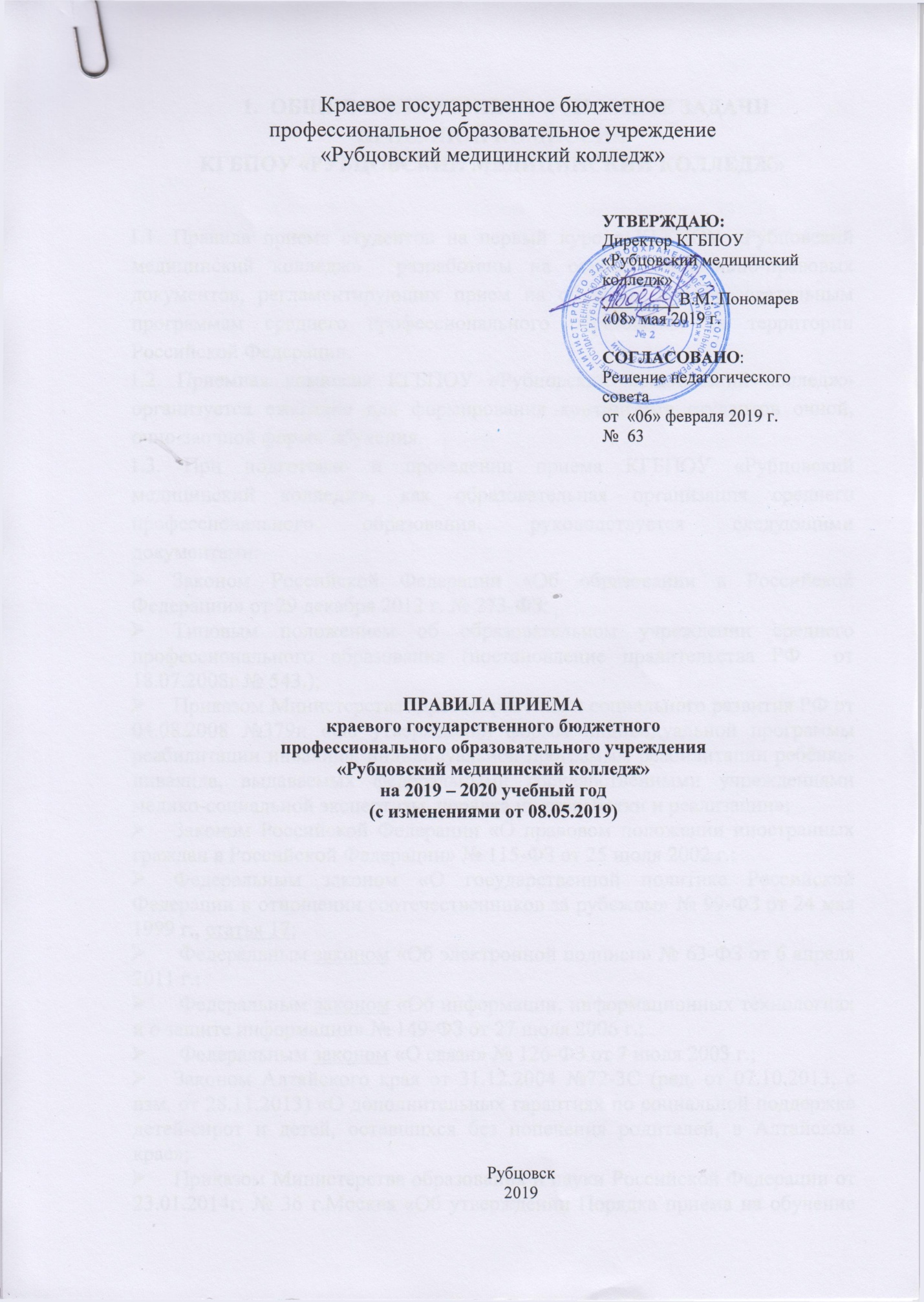 ОБЩИЕ ПОЛОЖЕНИЯ И ОСНОВНЫЕ ЗАДАЧИПРИЕМНОЙ КОМИССИИ КГБПОУ «РУБЦОВСКИЙ МЕДИЦИНСКИЙ КОЛЛЕДЖ»1.1. Правила приема студентов на первый курс в КГБПОУ «Рубцовский медицинский колледж»  разработаны на основе нормативно-правовых документов, регламентирующих прием на обучение по образовательным программам среднего профессионального образования на территории Российской Федерации.1.2. Приемная комиссия КГБПОУ «Рубцовский медицинский колледж» организуется ежегодно для формирования контингента студентов очной, очно-заочной формы обучения.1.3. При подготовке и проведении приема КГБПОУ «Рубцовский медицинский колледж», как образовательная организация среднего профессионального образования, руководствуется следующими документами:Законом Российской Федерации «Об образовании в Российской Федерации» от 29 декабря . № 273-ФЗ; Типовым положением об образовательном учреждении среднего профессионального образования (постановление правительства РФ  от 18.07.2008г № 543.);Приказом Министерства здравоохранения и социального развития РФ от 04.08.2008 №379н «Об утверждении формы индивидуальной программы реабилитации инвалида, индивидуальной программы реабилитации ребёнка-инвалида, выдаваемых федеральными государственными учреждениями медико-социальной экспертизы, порядка их разработки и реализации»;Законом Российской Федерации «О правовом положении иностранных граждан в Российской Федерации» № 115-ФЗ от 25 июля .;Федеральным законом «О государственной политике Российской Федерации в отношении соотечественников за рубежом» № 99-ФЗ от 24 мая ., статья 17; Федеральным законом «Об электронной подписи» № 63-ФЗ от 6 апреля .; Федеральным законом «Об информации, информационных технологиях и о защите информации» № 149-ФЗ от 27 июля .; Федеральным законом «О связи» № 126-ФЗ от 7 июля .;Законом Алтайского края от 31.12.2004 №72-3С (ред. от 07.10.2013, с изм. от 28.11.2013) «О дополнительных гарантиях по социальной поддержке детей-сирот и детей, оставшихся без попечения родителей, в Алтайском крае»;Приказом Министерства образования и науки Российской Федерации от 23.01.2014г. № .Москва «Об утверждении Порядка приема на обучение по образовательным программам среднего профессионального образования» (в ред. Приказа Минобрнауки России от 11.12.2015 №1456);Приказом Министерства просвещения РФ от 26 ноября 2018 г. N 243 "О внесении изменений в Порядок приема на обучение по образовательным программам среднего профессионального образования, утвержденный приказом Министерства образования и науки Российской Федерации от 23 января 2014 г. N 36";Указом Губернатора Алтайского края №126 от 20.08.2014г. «Об обеспечении предоставления среднего профессионального образования  детям из многодетных семей»;Приказом № 1120 от 30.07.2018г. Министерства образования и науки Алтайского края «Об утверждении контрольных цифр приема граждан на обучение по программам среднего профессионального образования и профессионального обучения за счет бюджетных ассигнований краевого бюджета на 2019-2020 учебный год»;Приказом Министерства образования и науки Алтайского края № 725 от 30.04.2019 «О внесении изменений в приказ Министерства образования и науки Алтайского края от 30.07.2018 № 1120»;Приказом Минобрнауки России от 14.06.2013г. No 464 «Об утверждении Порядка организации и осуществления образовательной деятельности по образовательным программам среднего профессионального образования» (с изменениями от 22.01.2014);Постановлением Правительства Российской Федерации от 14 августа 2013 г. N 697 Собрание законодательства Российской Федерации, 2013, N 33, ст. 4398; Уставом КГБПОУ «Рубцовский медицинский колледж»;Другими нормативными правовыми документами Министерства образования и науки Российской Федерации и других государственных органов управления образованием.1.4. Состав приемной комиссии, права и обязанности ее членов определяет и утверждает директор КГБПОУ «Рубцовский медицинский колледж», который является председателем приемной комиссии и несет ответственность за соблюдение нормативных документов по организации приема в КГБПОУ «Рубцовский медицинский колледж».1.5. Приказ об утверждении состава приемной комиссии издается директором КГБПОУ «Рубцовский медицинский колледж» не позднее января месяца текущего года.1.6. Срок полномочий приемной комиссии: с января 2019 года по декабрь 2019 года. Работа приемной комиссии завершается отчетом об итогах приема абитуриентов и зачислении в состав студентов на педагогическом совете колледжа.1.7. Решение приемной комиссии о зачислении абитуриентов в состав студентов принимается большинством голосов при наличии не менее 2/3 состава.Заседания приемной комиссии оформляются протоколом, который подписывается председателем и ответственным секретарем приемной комиссии.1.8. Основные задачи приемной комиссии:проведение работы о профессиональной ориентации молодежи, изданию и распространению различных информационных материалов;разработка нормативно-правовой документации, определяющей прием абитуриентов;подготовка бланков учетной документации;прием документов, их оформление и хранение, переписка с абитуриентами по вопросам приема;проведение вступительных испытаний;проведение конкурсного отбора (в случае наличия конкурса) и вынесение решения о зачислении в состав студентов;размещение информации по приему на официальном сайте КГБПОУ «Рубцовский медицинский колледж», информационном стенде приемной комиссии, в ФИС ГИА и приема.анализ и обобщение итогов приема, подготовка предложений для рассмотрения на педагогическом совете колледжа.1.9. Для организации и проведения вступительных испытаний по специальностям, требующим наличие у поступающих определенных психологических качеств, председателем приемной комиссии утверждаются составы экзаменационной и апелляционной комиссий. Полномочия и порядок деятельности экзаменационной и апелляционной комиссий определяются положениями о них, утвержденными председателем приемной комиссии.1.10. При приеме на первый курс в КГБПОУ «Рубцовский медицинский колледж»  обеспечивается соблюдение прав поступающих в области образования, установленных законодательством Российской Федерации, гласность и открытость работы приемной комиссии.1.11. С целью подтверждения достоверности документов, представляемых поступающими приемная комиссия вправе обращаться в соответствующие государственные (муниципальные) органы и организации.1.12. Настоящие Правила приема студентов на первый курс в КГБПОУ «Рубцовский медицинский колледж» обязательны для исполнения абитуриентами, членами приемной комиссии, юридическими и физическими лицами, решающих вопросы поступления на бюджетной основе и с полным возмещением затрат обучения.ПОРЯДОК ПРИЕМА ГРАЖДАН ВКГБПОУ «РУБЦОВСКИЙ МЕДИЦИНСКИЙ КОЛЛЕДЖ»2.1. В КГБПОУ «Рубцовский медицинский колледж» на первый курс принимаются граждане Российской Федерации, иностранные граждане, лица без гражданства, в том числе соотечественники, проживающие за рубежом, имеющие основное общее, среднее общее образование.Указанные граждане имеют право получить бесплатное среднее профессиональное образование, если образование данного уровня получается впервые.Граждане иностранных государств принимаются в медицинский колледж:в соответствии с международными договорами Российской Федерации;федеральными законами или установленной Правительством Российской Федерации квотой на образование иностранных граждан в Российской Федерации;в соответствии с прямыми договорами КГБПОУ «Рубцовский медицинский колледж» в пределах численности, установленной лицензией, с полным возмещением затрат обучения;по направлениям Министерства образования и науки Российской Федерации в пределах контрольных цифр приема.2.2. Профиль образования, форма обучения, количество мест для приема студентов, обучающихся за счет бюджетного финансирования, определяются Приказом № 1120 от 30.07.2018г. Министерства образования и науки Алтайского края «Об утверждении контрольных цифр приема граждан на обучение по программам среднего профессионального образования и профессионального обучения за счет бюджетных ассигнований краевого бюджета на 2019-2020 учебный год»;Приказом Министерства образования и науки Алтайского края № 725 от 30.04.2019 «О внесении изменений в приказ Министерства образования и науки Алтайского края от 30.07.2018 № 1120»;Сверх контрольных цифр приема, финансируемых за счет средств бюджета, колледж может осуществлять прием студентов на дополнительные места в пределах численности, установленной лицензией, на договорной основе с юридическими или физическими лицами с полным возмещением затрат обучения.2.3. При приеме колледж обеспечивает соблюдение прав граждан на образование, установленных законодательством РФ, гласность и открытость работы приемной комиссии.2.4. Приемная комиссия КГБПОУ «Рубцовский медицинский колледж» знакомит абитуриента со своим уставом, лицензией на осуществление образовательной деятельности, со свидетельством о государственной аккредитации, с образовательными программами и другими документами, регламентирующими организацию и осуществление образовательной деятельности, права и обязанности обучающихся.Прием в КГБПОУ «Рубцовский медицинский колледж» по образовательным программам проводится на первый курс по личному заявлению граждан.2.6. При подаче заявления о приеме в колледж поступающий предъявляет следующие документы:2.6.1. Граждане Российской Федерации:документ, удостоверяющий личность, гражданство (оригинал или ксерокопия);оригинал или ксерокопию документа об образовании и (или) документа об образовании и о квалификации;4 фотографии;оригинал или ксерокопию медицинской справки;инвалиды и лица с ограниченными возможностями здоровья дополнительно – документ, подтверждающий инвалидность или ограниченные возможности здоровья, требующие создания указанных условий;оригинал или ксерокопию документов, подтверждающих результаты индивидуальных достижений  (при наличии); копию договора о целевом обучении, заверенную заказчиком целевого обучения, или незаверенную копию указанного договора с предъявлением его оригинала (при наличии). 2.6.2. В заявлении поступающим указываются следующие обязательные сведения:- фамилия, имя, отчество (последнее – при наличии);- дата рождения;- реквизиты документа, удостоверяющего его личность, когда и кем выдан;- место жительства;- сведения о предыдущем уровне образования и документе об образовании и (или) документе об образовании и о квалификации, его подтверждающем;- специальность (-и), для обучения по которой(-ым) он планирует поступать в КГБПОУ «Рубцовский медицинский колледж», с указанием формы получения образования и условий обучения (в рамках контрольных цифр приёма, мест по договорам об оказании платных образовательных услуг);- нуждаемость в предоставлении общежития;- необходимость создания для поступающего специальных условий при проведении вступительных испытаний в связи с его инвалидностью или ограниченными возможностями здоровья.В заявлении поступающим также фиксируется факт ознакомления (в том числе через информационные системы общего пользования) с копиями лицензии на осуществление образовательной деятельности, свидетельства о государственной аккредитации образовательной деятельности по образовательным программам и приложения к ним или отсутствия копии указанного свидетельства. Факт ознакомления заверяется личной подписью поступающего.Подписью поступающего заверяется также следующее:- получение среднего профессионального образования впервые;- ознакомление (в том числе через информационные системы общего пользования) с датой предоставления оригинала документа об образовании и (или) документа об образовании и о квалификации.В случае представления поступающим заявления, содержащего не все сведения, предусмотренные настоящим пунктом, и (или) сведения, не соответствующие действительности, приемная комиссия КГБПОУ «Рубцовский медицинский колледж» возвращает документы поступающему.     Абитуриент может направить документы через операторов почтовой связи общего пользования, а также в электронной форме (документы принимаются при их поступлении до 10 августа 2019 года).При направлении документов по почте поступающий к заявлению о приеме прилагает следующие документы:ксерокопия документа удостоверяющего личность и гражданство;ксерокопия документа об образовании и (или) документа об образовании и о квалификации;иные документы, предусмотренные настоящими правилами приема в  КГБПОУ «Рубцовский медицинский колледж».2.7.  Прием документов осуществляется с 17 июня до 10 августа 2019 года.2.8. Документы поступающих регистрируются в журнале установленной формы и в ФИС ГИА и приема. Поступающему при личном предоставлении документов выдается расписка установленной формы о приеме документов.2.9.  Сроки, форма, основа обучения, количество мест составляют: «34.00.00 СЕСТРИНСКОЕ ДЕЛО»; 34.02.01 Сестринское дело на базе основного общего образования в количестве 75 человек на бюджетной основе обучения, 14 человек с полным возмещением затрат обучения; форма обучения - очная; срок обучения составляет 3 года 10 месяцев;  «31.00.00 КЛИНИЧЕСКАЯ МЕДИЦИНА»; 31.02.01 Лечебное дело  на базе среднего общего образования в количестве 50 человек на бюджетной основе обучения, 14 человек с полным возмещением затрат обучения; форма обучения – очная; срок обучения составляет 3 года 10 месяцев.3. ОРГАНИЗАЦИЯ И ПРОВЕДЕНИЕ ВСТУПИТЕЛЬНЫХ ИСПЫТАНИЙ3.1. В соответствии с перечнем вступительных испытаний при приеме на обучение по образовательным программам среднего профессионального  образования по специальностям, требующим у поступающих наличия определенных психологических качеств, утверждаемым Министерством образования и науки Российской Федерации, проводятся вступительные испытания при приеме в КГБПОУ «Рубцовский медицинский колледж» на обучение по следующим специальностям:«34.00.00 СЕСТРИНСКОЕ ДЕЛО»; 34.02.01 Сестринское дело «31.00.00 КЛИНИЧЕСКАЯ МЕДИЦИНА»; 31.02.01 Лечебное дело3.2. При приеме граждан, поступающих для обучения по образовательным программам среднего профессионального образования по специальностям: «34.00.00 СЕСТРИНСКОЕ ДЕЛО»; 34.02.01 Сестринское дело «31.00.00 КЛИНИЧЕСКАЯ МЕДИЦИНА»; 31.02.01 Лечебное делообязательным является прохождение вступительного испытания, определяющего наличия у поступающего определенных психологических качеств. Форма проведения вступительного испытания - тестирование с применением компьютера. 3.3. Вступительное психологическое испытание проводится в соответствии с расписанием вступительных испытаний.3.4. Расписание вступительных испытаний утверждается председателем приемной комиссии и доводится до сведения поступающих не позднее 17 июня 2019 года.3.5. Критерии оценок:Психологическое испытание оценивается по зачетной системе.  Абитуриенты, набравшие при прохождении психологического тестирования 26 баллов – 100 баллов, считаются, что вступительные испытания прошли успешно и их результат оценивается как «зачтено».3.6. При проведении вступительных испытаний экзаменационная комиссия обеспечивает спокойную и доброжелательную обстановку, способствующую поступающим наиболее полно проявить психологические качества, а также обеспечивает объективность оценки способностей и склонностей поступающих.3.7. Результаты вступительных испытаний помещаются на информационный стенд приемной комиссии, на официальный сайт КГБПОУ «Рубцовский медицинский колледж» и в ФИС ГИА и приема на следующий день после его проведения.3.8. У лиц, набравших 25 баллов и менее при прохождении вступительного испытания, результат оценивается как «незачтено» и они к зачислению не допускаются и в конкурсе (при его наличии) не участвуют.3.9. Лица, забравшие документы после завершения приема документов, в том числе из них, получившие на вступительном испытании результат ниже установленного минимального количества баллов, получившие результат, подтверждающий успешное прохождение вступительных испытаний, а также лица не явившиеся на вступительное испытание по неуважительной причине выбывают из конкурса (при его наличии) и не зачисляются в образовательную организацию. 3.10. Повторная сдача вступительного испытания при получении результата ниже установленного минимального количества баллов и пересдача вступительного испытания с целью улучшения балла не допускается.3.11. Лица, не явившиеся на вступительное испытание по уважительной причине (болезнь или иные обстоятельства, подтвержденные документально), допускаются к ним в параллельных группах или индивидуально.4. ОСОБЕННОСТИ ПРОВЕДЕНИЯ ВСТУПИТЕЛЬНЫХ ИСПЫТАНИЙ ДЛЯ ИНВАЛИДОВ И ЛИЦ С ОГРАНИЧЕННЫМИ ВОЗМОЖНОСТЯМИ ЗДОРОВЬЯ4.1. Инвалиды и лица с ограниченными возможностями здоровья при поступлении в КГБПОУ «Рубцовский медицинский колледж» сдают вступительные испытания с учетом особенностей психофизического развития, индивидуальных возможностей и состояния здоровья таких поступающих.4.2. При проведении вступительных испытаний обеспечивается соблюдение следующих требований:вступительные испытания проводятся для инвалидов и лиц с ограниченными возможностями здоровья в одной аудитории совместно с поступающими, не имеющими ограниченных возможностей здоровья, если это не создает трудностей для поступающих при сдаче вступительного испытания;присутствие ассистента из числа работников КГБПОУ «Рубцовский медицинский колледж» или привлеченных лиц, оказывающего поступающим необходимую техническую помощь с учетом их индивидуальных особенностей (занять рабочее место, передвигаться, прочитать и оформить задание, общаться с экзаменатором);поступающим предоставляется в печатном виде инструкция о порядке проведения вступительного испытания;поступающие с учетом их индивидуальных особенностей в процессе сдачи вступительного испытания пользуются необходимыми им техническими средствами;материально-технические условия должны обеспечивать возможность беспрепятственного доступа поступающих в аудиторию, туалетные и другие помещения, а также их пребывания в указанных помещениях (наличие пандусов, поручней, расширенных дверных проемов, при отсутствии лифтов аудитория должна располагаться на первом этаже; наличие специальных кресел и других приспособлений).4.3. Дополнительно при проведении вступительного испытания обеспечивается соблюдение следующих требований в зависимости от категории поступающих с ограниченными возможностями здоровья:для слепых:задания для выполнения на вступительном испытании, а также инструкция о порядке проведения вступительного испытания зачитываются ассистентом;письменные задания надиктовываются ассистенту;поступающим для выполнения задания при необходимости предоставляется комплект письменных принадлежностей и бумага для письма рельефно-точечным шрифтом Брайля, компьютер со специализированным программным обеспечением для слепых;для слабовидящих:обеспечивается индивидуальное равномерное освещение не менее 300 люкс;поступающим для выполнения задания при необходимости предоставляется увеличивающее устройство;задания для выполнения, а также инструкция о порядке проведения вступительного испытания  оформляются увеличенным шрифтом;для глухих и слабослышащих:обеспечивается наличие звукоусиливающей аппаратуры коллективного пользования, при необходимости поступающим предоставляется звукоусиливающая аппаратура индивидуального пользования;4.4. Для лиц с тяжелыми нарушениями речи, глухих, слабослышащих вступительное испытание по желанию поступающих могут проводиться в письменной форме (без применения компьютера). 4.5. Для лиц с нарушениями опорно-двигательного аппарата (тяжелыми нарушениями двигательных функций верхних конечностей или отсутствием верхних конечностей): письменные задания надиктовываются ассистенту;по желанию поступающих все вступительные испытания могут проводиться в устной форме.5. ОБЩИЕ ПРАВИЛА ПОДАЧИ И РАССМОТРЕНИЯ АПЕЛЛЯЦИЙ5.1. На период проведения вступительных испытаний приказом директора КГБПОУ «Рубцовский медицинский колледж»  создается апелляционная комиссия.5.2. Поступающий вправе подать в апелляционную комиссию письменное заявление на имя председателя апелляционной комиссии об имеющихся, по его мнению, нарушениях порядка проведения вступительного испытания и (или) при его несогласии с результатами вступительного испытания. 5.3. Рассмотрение апелляции не является пересдачей вступительного испытания. В ходе рассмотрения апелляции проверяется только  правильность  оценки  результатов  сдачи     вступительного испытания.5.4. Апелляция подается поступающим лично на следующий день после объявления результата вступительного испытания. 5.5. При подаче апелляции поступающему сообщается время и место рассмотрения апелляции.5.6. Рассмотрение апелляции проводится в течение дня, после дня ознакомления поступающего с экзаменационной работой.5.7. Поступающий вправе присутствовать при рассмотрении апелляции. Он должен иметь при себе документ, удостоверяющий его личность, и экзаменационный лист.5.8. Если поступающий несовершеннолетний (до 18 лет), при рассмотрении апелляции имеет право присутствовать  один из родителей или иных законных представителей.5.9. После рассмотрения апелляции выносится решение апелляционной комиссии о результате по вступительному испытанию.5.10. При возникновении разногласий в апелляционной комиссии проводится голосование, и решение утверждается большинством голосов. Результаты голосования членов апелляционной комиссии являются окончательными и пересмотру не подлежат.5.11. Решение апелляционной комиссии оформляется протоколом и доводится до сведения поступающего (под роспись). В соответствии с протоколом вносится изменение результата в экзаменационную работу поступающего, его экзаменационный лист и экзаменационную ведомость. Копия протокола решения апелляционной комиссии хранится в личном деле поступающего.5.12. Повторная апелляция по одному вступительному испытанию не принимается.6. ЗАЧИСЛЕНИЕ6.1. Зачисление проводится на основании оригинала документа об образовании и (или) документа об образовании и о квалификации, в сроки, установленные КГБПОУ «Рубцовский медицинский колледж».6.2. Поступающий представляет оригинал документа  об образовании и (или) документа об образовании и о квалификации не позднее 10 августа 2019 года.6.3. Приемная комиссия при проведении зачисления рассматривает заявление каждого поступающего со всеми приложенными документами, обеспечивает соблюдение гарантий и прав граждан на образование, установленных законодательством Российской Федерации.6.4. К зачислению допускаются поступающие, представившие в приемную комиссию оригинал документа об образовании и (или) документ об образовании и о квалификации в установленный срок и успешно выдержавшие вступительное испытание по специальностям: «34.00.00 СЕСТРИНСКОЕ ДЕЛО»; 34.02.01 Сестринское дело «31.00.00 КЛИНИЧЕСКАЯ МЕДИЦИНА»; 31.02.01 Лечебное делоДата зачисления на бюджетной основе - 16 августа 2019 года.Дата зачисления с возмещением затрат обучения – 16 августа 2019 года.6.5. По истечении сроков представления оригиналов документов об образовании и (или) документов об образовании и о квалификации,  директором КГБПОУ «Рубцовский медицинский колледж» издается приказ о зачислении лиц, рекомендованных приемной комиссией к зачислению. Приложением к приказу о зачислении является пофамильный перечень указанных лиц.6.6. Приказ с приложением о зачислении абитуриентов в число студентов размещается на следующий рабочий день после издания на информационном стенде приемной комиссии, на официальном сайте КГБПОУ  «Рубцовский медицинский колледж» и в ФИС ГИА и приема.6.7. В случае если численность поступающих, включая поступающих, успешно прошедших вступительные испытания, превышает количество мест, финансовое обеспечение которых осуществляется за счет бюджетных ассигнований, зачисление производится в следующей последовательности:лица, поступающие на специальности: «34.00.00 СЕСТРИНСКОЕ ДЕЛО»; 34.02.01 Сестринское дело «31.00.00 КЛИНИЧЕСКАЯ МЕДИЦИНА»; 31.02.01 Лечебное делои успешно выдержавшие психологическое тестирование ранжированные по мере убывания результатов освоения образовательной программы основного общего и среднего общего образования, указанные в представленных поступающими документах об образовании и (или) документах об образовании и о квалификации. 6.8. Преимущественным правом, при прочих равных условиях, пользуются поступающие в следующей последовательности (при представлении подтверждающих документов):  наличие договора о целевом обучении;   наличие документов, подтверждающих результаты индивидуальных достижений:    1) наличие статуса победителя и призера в олимпиадах и иныхинтеллектуальных и (или) творческих конкурсах, мероприятиях, направленных на развитие интеллектуальных и творческих способностей, способностей к занятиям физической культурой и спортом, интереса к научной (научно-исследовательской), инженерно-технической, изобретательской, творческой, физкультурно-спортивной деятельности, а также на пропаганду научных знаний, творческих и спортивных достижений в соответствии с постановлением Правительства Российской Федерации от 17 ноября 2015 г. N 1239 "Об утверждении Правил выявления детей, проявивших выдающиеся способности, сопровождения и мониторинга их дальнейшего развития" (Собрание законодательства Российской Федерации, 2015, N 47, ст. 6602; 2016, N 20, ст. 2837; 2017, N 28, ст. 4134; N 50, ст. 7633; 2018, N 46, ст. 7061);     2) наличие у поступающего статуса победителя и призера чемпионата попрофессиональному мастерству среди инвалидов и лиц с ограниченнымивозможностями здоровья "Абилимпикс";     3) наличие у поступающего статуса победителя и призера чемпионатапрофессионального мастерства, проводимого союзом "Агентство развитияпрофессиональных сообществ и рабочих кадров "Молодые профессионалы(Ворлдскиллс Россия)" либо международной организацией "WorldSkillsInternational"при наличии результатов индивидуальных достижений и договора оцелевом обучении учитывается в первую очередь договор о целевом обучении.поступающие, имеющие более высокий балл по профилирующей дисциплине: специальность «31.00.00 КЛИНИЧЕСКАЯ МЕДИЦИНА»; 31.02.01 Лечебное дело – биологияспециальность «34.00.00 СЕСТРИНСКОЕ ДЕЛО»; 34.02.01 Сестринское дело – биологиялица, имеющие более высокий балл, полученный при прохождении психологического тестирования; дети-сироты и дети, оставшиеся без попечения родителей, а также лица в возрасте до 23-х лет из числа детей-сирот и детей, оставшихся без попечения родителей;дети-инвалиды, инвалиды I и II групп, которым согласно заключению МСЭ не противопоказано обучение в соответствующих образовательных учреждениях;дети из многодетных семей;военнослужащие, пользующиеся льготами согласно ФЗ от 27 мая 1998г. №76-ФЗ «О статусе военнослужащих»;лица из числа учащихся  медицинских профильных классов;лица, имеющие стаж практической работы не менее 2-х лет в лечебно-профилактическом учреждении;лица, имеющие спортивный разряд, подтвержденный документами.6.9. Решение приемной комиссии должно быть занесено в протокол зачисления абитуриентов в состав обучающихся с указанием по каждой специальности: формы обучения, численности набора.6.10. При наличии свободных мест после зачисления по решению директора КГБПОУ  «Рубцовский медицинский колледж» прием продлевается до 25 ноября 2019 года.6.11. Поступающему, желающему забрать поданные для поступления документы (в том числе оригинал документа об образовании и (или) документ об образовании и о квалификации) в КГБПОУ  «Рубцовский медицинский колледж», указанные документы выдаются по письменному заявлению в течение следующего рабочего дня после подачи заявления.7. ОСОБЕННОСТИ ПРОВЕДЕНИЯ ПРИЕМА ИНОСТРАННЫХ ГРАЖДАН 7.1. Прием иностранных граждан, лиц без гражданства, в том числе соотечественников, проживающих за рубежом на первый курс в КГБПОУ  «Рубцовский медицинский колледж» для обучения по образовательным программам среднего профессионального образования осуществляется за счет средств бюджета Алтайского края в соответствии с международными договорами Российской Федерации, федеральными законами или установленной Правительством Российской Федерации квотой на образование иностранных граждан, а также по договорам с полным возмещением затрат обучения. 7.2. Прием иностранных граждан для обучения за счет средств соответствующего бюджета осуществляется: 7.2.1. В соответствии со статьей 10 Федерального закона от 25 июля 2002 года №115-ФЗ «О правовом положении иностранных граждан в Российской Федерации». 7.2.2. На основании свидетельства участника Государственной программы по оказанию содействия добровольному переселению в Российскую Федерацию соотечественников, проживающих за рубежом, ставших участниками Государственной программы по оказанию содействия добровольному переселению в Российскую Федерацию соотечественников, проживающих за рубежом, утвержденной Указом Президента Российской Федерации от 22 июня . N 637, - в государственные образовательные учреждения среднего профессионального образования. 7.2.3. В соответствии со статьей 17 Федерального закона от 24 мая . N 99-ФЗ "О государственной политике Российской Федерации в отношении соотечественников за рубежом" - в государственные образовательные учреждения среднего профессионального образования. 7.3. Прием иностранных граждан, указанных в подпунктах 7.2.1.–7.2.3. пункта 7 настоящих Правил приема, в КГБПОУ «Рубцовский медицинский колледж» для получения образования за счет средств соответствующего бюджета осуществляется на конкурсной основе, если численность абитуриентов превышает количество бюджетных мест и если иное не предусмотрено законодательством Российской Федерации. 7.4. Прием иностранных граждан в КГБПОУ  «Рубцовский медицинский колледж» для обучения по договорам с полным возмещением затрат обучения за счет физических и (или) юридических лиц осуществляется в пределах численности, установленной лицензией на право ведения образовательной деятельности, на условиях, устанавливаемых ежегодными правилами приема КГБПОУ  «Рубцовский медицинский колледж». 7.5. Прием документов на первый курс осуществляется в следующие сроки, установленные пунктом 2 настоящих Правил приема.7.6. При подаче заявления о приеме на первый курс в КГБПОУ  «Рубцовский медицинский колледж» на образовательную программу среднего профессионального образования поступающий предъявляет следующие документы:- копию документа, удостоверяющего личность поступающего, либо документ, удостоверяющий личность иностранного гражданина в Российской Федерации в соответствии со статьей 10 Федерального закона от 25 июля . N 115-ФЗ "О правовом положении иностранных граждан в Российской Федерации";- оригинал документа (документов) иностранного государства об образовании и (или) документа об образовании и о квалификации, если удостоверяемое указанным документом образование признается в Российской Федерации на уровне соответствующего образования в соответствии со статьей 107 Федерального закона (в случае, установленном Федеральным законом, - также свидетельство о признании иностранного образования);- заверенный в установленном порядке перевод на русский язык документа иностранного государства об образовании и приложения к нему (если последнее предусмотрено законодательством государства, в котором выдан такой документ);- копии документов или иных доказательств, подтверждающих принадлежность соотечественника, проживающего за рубежом, к группам, предусмотренным статьей 17 Федерального закона от 24 мая . N 99-ФЗ "О государственной политике Российской Федерации в отношении соотечественников за рубежом"; -   4 фотографии.Фамилия,  имя и отчество (последнее – при наличии) поступающего, указанные в переводах поданных документов, должны соответствовать фамилии,  имени и отчеству (последнее – при наличии), указанным в документе, удостоверяющем личность иностранного гражданина в Российской Федерации.7.7.При необходимости создания специальных условий при проведении вступительных испытаний – инвалиды и лица с ограниченными возможностями здоровья дополнительно – документ, подтверждающий инвалидность или ограниченные возможности здоровья, требующие создания указанных условий.7.8. Вступительные испытания для иностранных граждан, определяются образовательным учреждением в соответствии с пунктом 3 настоящих Правил приема и проводятся в форме, устанавливаемой КГБПОУ  «Рубцовский медицинский колледж» самостоятельно.7.9. Зачисление иностранных граждан, указанных в подпунктах 7.2.1. – 7.2.3. пункта 7 настоящих Правил приема, на места, финансируемые за счет средств соответствующего бюджета, проводится в порядке и в сроки, установленные пунктом 6 настоящих Правил приема.7.10. Зачисление иностранных граждан для обучения по договорам с полным возмещением затрат обучения за счет физических и (или) юридических лиц осуществляется в сроки, установленные КГБПОУ  «Рубцовский медицинский колледж».  8. ОРГАНИЗАЦИЯ ИНФОРМИРОВАНИЯ ПОСТУПАЮЩИХ8.1. КГБПОУ  «Рубцовский медицинский колледж» объявляет прием для обучения по образовательным        программам        среднего профессионального образования только при наличии лицензии   на   право   ведения   образовательной деятельности по этим образовательным программам.8.2. Приемная комиссия  КГБПОУ  «Рубцовский медицинский колледж»обязана ознакомить поступающего и его  родителей (законных  представителей) с уставом КГБПОУ «Рубцовский медицинский колледж», лицензией на право ведения образовательной     деятельности, сосвидетельством   о   государственной   аккредитации, с образовательными программами и другими документами, регламентирующими организацию и осуществление образовательной деятельности, права и обязанности обучающихся. В целях информирования о приеме на обучение приемная комиссия  КГБПОУ  «Рубцовский медицинский колледж» размещает информацию на своем официальном сайте в информационно-телекоммуникационной сети «Интернет», а также обеспечивает свободный доступ в КГБПОУ  «Рубцовский медицинский колледж» к информации, размещенной на информационном стенде приемной комиссии.  8.3. До начала приема документов приемная комиссия КГБПОУ  «Рубцовский медицинский колледж» на своем официальном сайте и информационном стенде размещает следующую информацию:8.3.1. Не позднее 1 марта:- правила приема в КГБПОУ  «Рубцовский медицинский колледж»;-условия приема на обучение по договорам об оказании платных образовательных услуг;-перечень специальностей, по которым КГБПОУ  «Рубцовский медицинский колледж» объявляет прием в соответствии с лицензией на осуществление образовательной деятельности (с выделением форм получения образования (очная, очно-заочная), с указанием образовательных программ среднего профессионального образования базовой и (или) углубленной подготовки и образования, необходимого для поступления (основное общее, среднее  общее образование);-перечень вступительных испытаний;-информацию о формах проведения вступительных испытаний;-особенности проведения вступительных испытаний для инвалидов и лиц с ограниченными возможностями здоровья;- информацию о возможности приема заявлений и необходимых документов, предусмотренных настоящим Положением, в электронной форме;-информацию о необходимости (отсутствии необходимости) прохождения поступающими обязательного предварительного медицинского осмотра (обследования); в случае необходимости прохождения указанного осмотра - с указанием перечня врачей-специалистов, перечня лабораторных и функциональных исследований, перечня общих и дополнительных медицинских противопоказаний.8.3.2. Не позднее 1 июня:-общее количество мест для приема по каждой специальности, в том числе по различным формам получения образования;-количество бюджетных мест для приема по каждой специальности, в том числе по различным формам получения образования;-количество мест по каждой специальности по договорам с полным возмещением затрат обучения, в том числе по различным формам получения образования;-правила подачи и рассмотрения апелляций по результатам вступительного испытания;-информацию о наличии общежития и количестве мест в общежитии, выделяемых для иногородних поступающих;-образец договора для поступающих на места по договорам с полным возмещением затрат обучения;8.4. В период приема документов приемная комиссия КГБПОУ «Рубцовский медицинский колледж» ежедневно размещает на своем официальном сайте и информационном стенде приемной комиссии сведения о количестве поданных заявлений по каждой специальности с выделением форм получения образования (очная, очно-заочная).  Приемная комиссия КГБПОУ «Рубцовский медицинский колледж» обеспечивает функционирование специальных телефонных линий и раздела на официальном сайте для ответов на обращения, связанные с приемом в КГБПОУ «Рубцовский медицинский колледж».9. ЗАКЛЮЧЕНИЕ9.1. Настоящие Правила вступают в силу с момента утверждения их директором КГБПОУ  «Рубцовский медицинский колледж» и действуют в течение всего срока работы приемной комиссии.9.2. Правила могут изменяться, дополняться при принятии новых нормативно-правовых документов, регламентирующих прием абитуриентов и работу приемной комиссии.9.3. В части, не противоречащей действующему законодательству, образовательная организация не позднее 15 февраля текущего года разрабатывает и размещает правила приема абитуриентов в ФИС ГИА и приема, а не позднее 1 марта текущего года на информационном стенде приемной комиссии и на официальном сайте КГБПОУ  «Рубцовский медицинский колледж».9.4. Контроль за исполнением настоящих правил возложить на ответственного секретаря приемной комиссии.